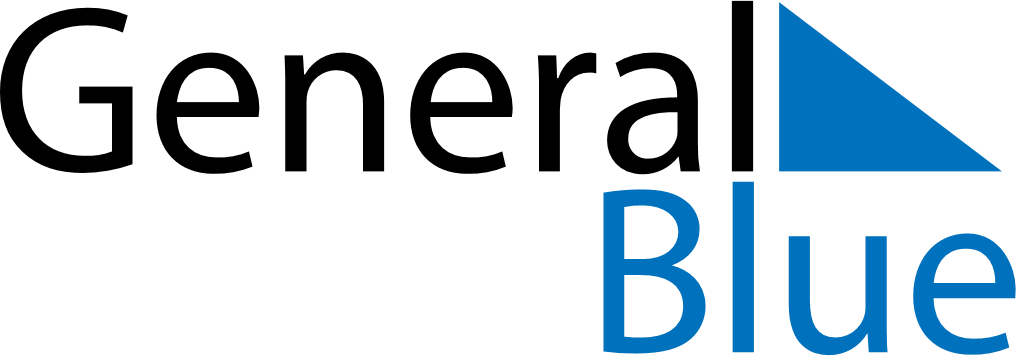 Quarter 4 of 2026ChinaQuarter 4 of 2026ChinaQuarter 4 of 2026ChinaQuarter 4 of 2026ChinaQuarter 4 of 2026ChinaQuarter 4 of 2026ChinaOctober 2026October 2026October 2026October 2026October 2026October 2026October 2026October 2026SundayMondayMondayTuesdayWednesdayThursdayFridaySaturday123455678910111212131415161718191920212223242526262728293031November 2026November 2026November 2026November 2026November 2026November 2026November 2026November 2026SundayMondayMondayTuesdayWednesdayThursdayFridaySaturday12234567899101112131415161617181920212223232425262728293030December 2026December 2026December 2026December 2026December 2026December 2026December 2026December 2026SundayMondayMondayTuesdayWednesdayThursdayFridaySaturday123456778910111213141415161718192021212223242526272828293031Oct 1: National DayOct 2: National DayOct 3: National Day